 Юрченко Любовь Ивановну (04.11.1938 г.)                  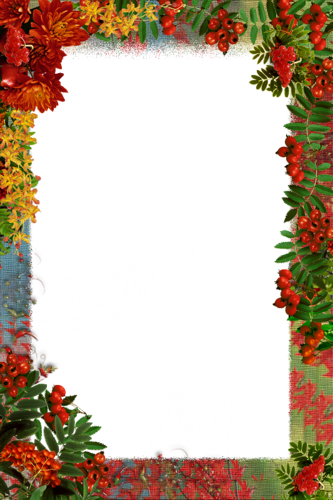 МБУ «Комплексный центр                   социального обслуживания населения                     Валуйского городского округа»                         поздравляет именинников,              получающих социальные услуги на дому,с Юбилейной датойсо дня  рождения!С чудесной датой! С Юбилеем!Пусть станет от душевных слов,От поздравлений и цветовНа сердце радостней, светлее…От всей души желаем в ЮбилейЗдоровья, вдохновенья, оптимизма,Любви родных, внимания друзей, Счастливой, интересной, яркой жизни!Поздравляем в ноябрес Юбилейной датойсо дня  рождения!С 90-летием:          Кондобарову Анну Васильевну (06.11.1929 г.)С 80-летием:          Нудьга Евдокию Гавриловну (12.11.1939 г.)           Гончарову Нину Ивановну (23.11.1939 г.)         Попову Варвару Стефановну (25.11.1939 г.)       Назарова Михаила Васильевича (24.11.1939 г.)         Иванову Тамару Николаевну (28.11.1939 г.)            Климову Веру Андреевну (02.11.1939 г)            С 70- летием:                Назарову Александру Кирилловну                                                           (09.11.1949 г.)Голубцову Светлану Петровну                                       (12.11.1949 г.)